ПРОЕКТ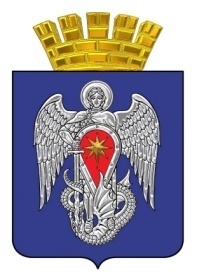 МИХАЙЛОВСКАЯ ГОРОДСКАЯ ДУМАВОЛГОГРАДСКОЙ ОБЛАСТИРЕШЕНИЕПринято Михайловской городской Думой                                                             № Отчет о работе АО «Михайловский городской рынок» за 2021 годЗаслушав информацию генерального директора АО «Михайловский городской рынок» за 2021 год, Михайловская городская Дума  РЕШИЛА:         1. Отчет о работе АО «Михайловский городской рынок» за 2021 год принять к сведению (прилагается).2. Настоящее решение вступает в силу с даты подписания.Председатель Михайловской городской ДумыВолгоградской области                                                                                В.Н.Гудков ___________2022 г.Приложение к решению Михайловской городской Думы Волгоградской области от   №    «Отчет о работе АО «Михайловский городской рынок» за 2021 год»1.Сведения об акционерном обществе «Михайловский городской рынок», далее Общество.1.1. Полное официальное наименование Общества – Акционерное общество «Михайловский городской рынок». Общество является правопреемником в отношении прав и обязанностей МУП «Михайловский городской рынок». 1.2. Полное наименование и адрес реестродержателя – Волгоградский филиал Акционерного общества «Новый регистратор» (Россия, 400087, г. Волгоград, ул. Невская, д. 13-А).1.3. При образовании Общества размер уставного капитала  составлял 67 671 380 (шестьдесят  семь  миллионов  шестьсот семьдесят одна тысяча  триста  восемьдесят) рублей, и общее  количество обыкновенных  именных  акций – 6 767 138 штук.   На основании постановления администрации городского округа город Михайловка  № 614 от 18.04.2011 г.,  №1027 от 23.06.2011 г, в соответствии с приказом РО ФСФР России  от  21.10.2011 г № 58-11-394  осуществлена государственная регистрация выпуска (дополнительного выпуска) акций обыкновенных именных бездокументарных  открытого акционерного общества «Михайловский городской рынок» размещаемых путем  конвертации акций в акции с меньшей номинальной стоимостью в количестве 6 767 138 штук  с номинальной стоимостью каждой  5,62 рублей (пять рублей 62 копейки). Государственный  регистрационный номер  выпуска (дополнительного выпуска)  ценных бумаг  1-02-35109-Е от 13.09.2011 г.В результате Уставный капитал Общества  на  31 декабря  2013 год составил  38 031 315,56 рублей (тридцать восемь миллионов тридцать одна тысяча триста пятнадцать рублей 56 копеек). В 2014 году, на основании постановлений администрации городского округа город Михайловка  № 3807  от 12 декабря 2013 г,  № 3159 от 12.11.2014 г и в соответствии с приказом Отделения по Ростовской области Южного главного управления  Центрального  банка   Российской  Федерации  от 19.09.2014 г № ОДТ 3-60-786,  осуществлена государственная регистрация отчета об итогах выпуска (дополнительного выпуска) акций обыкновенных именных бездокументарных  публичного акционерного общества «Михайловский городской рынок». Акции размешены путем закрытой подписки в количестве 355 338 штук,   номинальной стоимостью каждой  5,62 рублей (пять рублей 62 копейки), государственный регистрационный  номер  выпуска  (дополнительного  выпуска)  ценных  бумаг     1-02-35109-Е-001D  от 30.05.2014 г.В 2016 году, на основании постановлений администрации городского округа город Михайловка Волгоградской области № 3043  от 28 ноября 2016 г,  и в соответствии с решением Отделения по Ростовской области Южного главного управления Центрального банка Российской Федерации  от  20.07.2017 г № РУ17-8/380,  осуществлена государственная регистрация отчета об итогах выпуска (дополнительного выпуска) акций обыкновенных именных бездокументарных   акционерного общества «Михайловский городской рынок». Акции размешены путем закрытой подписки в количестве 675 275 штук,   номинальной стоимостью каждой ценной бумаги 5,62 рублей (пять рублей 62 копейки), государственный регистрационный  номер  выпуска  (дополнительного  выпуска)  ценных  бумаг     1-02-35109-Е-002D  от 16.12.2016 г.В результате Уставный капитал Общества  на  31 декабря  2021 год составляет  43 823 360,62 рублей (сорок три миллиона восемьсот двадцать три тысячи триста шестьдесят рублей 62 копейки).    1.4. Акционер: городской округ город Михайловка  Волгоградской области.Юридический адрес: Россия, 403343, Волгоградская обл., г. Михайловка, ул. Обороны,  д. 42-ААдрес для направления почтовой корреспонденции: Россия, 403343, Волгоградская обл., г. Михайловка, ул. Обороны, д.42-А.1.5. Общество подлежит обязательному аудиту, так как подпадает под критерии, установленные статьей 7 Закона от 7 августа 2001 г. №119-ФЗ.1.6. Сведения об аудиторе Общества:Полное наименование: Общество с ограниченной ответственностью АФ «АКТИВ».Сокращенное наименование: ООО АФ «АКТИВ».Место нахождения: Россия, 403343, г. Михайловка, Тел: 8 (844 63) 2-82-21.1.7. Дочерних и зависимых обществ организация не имеет. 1.8. Общество является коммерческой организацией, предусматривающейв качестве основной цели своей деятельности извлечение прибыли.Основными видами деятельности Общества является:- предоставление юридическим и физическим лицам, индивидуальным      предпринимателям торговых мест в аренду на территории рынка;-  предоставление в пользование холодильных камер, весового оборудования, торгового инвентаря;-  предоставление  информационных и рекламных услуг;-  предоставление услуг платного туалета.-  предоставление в аренду помещений под оказание населению услуг бытового обслуживания  1.9. Среднегодовая численность  Общества за 2021 год составила 30,2 человек.2.Основные элементы учетной политики Общества для целей бухгалтерского учета.2.1. Бухгалтерский учет в организации осуществляется бухгалтерией как самостоятельным структурным подразделением под руководством главного бухгалтера.Бухгалтерский учет осуществляется с применением компьютерной формы учета, с использованием бухгалтерской программы «1С» Предприятие.В соответствии с Положением о бухгалтерском учете   и отчетности на предприятии  издан  приказ  генерального директора  об  Учетной политике предприятия  за  № 124  от  30 декабря 2020 года.2.2. Срок полезного использования по основным средствам определяется на основании  Классификации  основных  средств, включаемых в амортизационные  группы,  утвержденной постановлением Правительства РФ от 1 января 2002 г. № 1.2.3. Начисление амортизации по основным средствам ведется линейным способом.2.4. Активы, которые отвечают критериям основных средств,  первоначальной стоимостью не более 40 000 руб., списываются в расходы в момент  их  передачи в эксплуатацию.2.5. Затраты на ремонт основных средств,  включаются в себестоимость отчетного периода. 2.6. Процесс приобретения и заготовления МПЗ отражается в бухгалтерском учете на счете 10 «Материалы».2.7. Отпущенные в производство материально-производственные запасы учитываются по фактической себестоимости единицы запасов.2.8. Общество не создает резервы по сомнительным долгам и предстоящим  расходам.2.9. Расходы, произведенные в текущем отчетном периоде, но относящиеся к будущим отчетным периодам, списываются равномерно.2.10. Информация, предоставленная в бухгалтерской отчетности, сформирована на основании требований российского законодательства о бухгалтерском учете и учетной политике Общества. Каких-либо отступлений и нарушений правил ведения учета допущено не было. 3.Финансово-хозяйственная деятельность Общества.3.1. Сведения о доходах и прибыли.Чистая прибыль Общества по результатам 2021 года с учетом прочей деятельности составила: двести восемьдесят семь тысяч восемьдесят девять рублей 19 копеек3.2. Дебиторская задолженность и обязательства.Сумма дебиторской задолженности Общества по состоянию на 31 декабря  2021 года составила  208 566 рублей.  Просроченной задолженности нет.3.3. Кредиторская задолженность.Сумма кредиторской задолженности Общества по состоянию на 31 декабря 2021года  составила  368 579 рублей. Просроченной кредиторской задолженности нет.3.4. Дополнительная информация.Стоимость основных средств по бухгалтерскому и налоговому учету погашается путем начисления амортизации по  линейному методу. За 2021 год по бухгалтерскому  учету  начислена  амортизация   основных  средств  –  2 371 161рубль 01 копеек. (в том числе 238 333 списана амортизация от продажи ОС)4. Состояние чистых активов.     4.1. Динамика изменения чистых активов и уставного капитала 5. Отчет о выплате объявленных (начисленных) дивидендов по акциям  Общества. По результатам 2020 года  дивиденды в  2021 году не начислялись и не выплачивались. 6. Состав Совета Директоров  АО «Михайловский городской рынок», включая, и сведения о членах  Совета Директоров, в том числе их краткие биографические данные, доля их участия в уставном капитале  Общества и доля принадлежащих им обыкновенных акций Общества, а в случае, если в течение отчетного года имели место совершенные членами Совета Директоров сделки по приобретению или отчуждению акций Общества, - также сведения о таких сделках с указанием по каждой сделке даты его совершения, содержание сделки, категории (типа) и количества акций Общества, являющихся предметом сделки.Высшим органом управления Общества является общее собрание акционеров. Право созыва общего собрания акционеров принадлежит Учредителю Общества.  Постановлением Главы администрации городского округа город Михайловка № 1835 от 25 июня  2021 года  назначен состав Совета директоров  АО «Михайловский городской рынок»,  который осуществляет общее руководство деятельностью Общества.Количество членов Совета директоров составляет 5 человек: 7. Сведения о лице, занимающем должность единоличного исполнительного органа (управляющем, управляющей организации) АО «Михайловский городской рынок» и должностных лицах администрации Общества, в том числе их краткие биографические данные, доля их участия в уставном капитале Общества и доля принадлежащих им обыкновенных акций Общества. А в случае, если в течение отчетного года  имели место совершенные лицом, занимающим должность (осуществляющим функции) единоличного исполнительного органа или должностными лицами администрации Общества  сделки по приобретению или отчуждению акций Общества, - также сведения о таких сделках с указанием по каждой сделке даты его совершения, содержания сделки, категории (типа) и количества акций Общества, являющихся предметом сделки.В соответствии со статьей 11.1 Устава АО «Михайловский городской рынок» - руководство текущей деятельностью Общества осуществляется единоличным исполнительным органом Общества - генеральным директором Общества. Исполнительные органы подотчетны Совету директоров и общему собранию акционеров.Полное наименование ОбществаАкционерное общество Михайловский городской рынок Сокращенное наименование ОбществаАО «Михайловский городской рынок»ОГРН, дата присвоения1083456001441 от 01 сентября 2008 г.Наименование регистрирующего органаМежрайонная инспекция  Федеральной налоговой   службы № 6 по Волгоградской областиЮридический адресРоссия, 403348, Волгоградская область, г. Михайловка, ул. Мира, д. 87Почтовый адресРоссия, 403348, Волгоградская область, г. Михайловка, ул. Мира, д. 87Номер телефона, факсател. (844) 4-44-59Адрес эл. почтаmihrynok@mail.ruВид ценных бумагАкцииОбщее количество акций7 797 751 штукКатегорияОбыкновенные именные Форма выпускаБездокументарнаяНоминальная стоимость5 рублей 62 копейки№ п/пПоказатель2021 год2020 годИзменения    в %1Среднесписочная численность сотрудников, чел.30,235- 13,72Среднемесячная заработная плата сотрудников, руб.236292141410,33Затраты на оплату труда, тыс. руб.85358676-1,6Показатели2021 г.тыс. руб.2020 г.тыс. руб.2021 г. к 2020 г.2021 г. к 2020 г.Показатели2021 г.тыс. руб.2020 г.тыс. руб.+,- (тыс. руб.)     %Выручка (нетто) от продажи (без НДС)2136320441+922+4,5В том числе от продажи ОС800---Себестоимость продаж2043720051+386+1,9Прибыль от продаж926390+536+1372021 г.тыс. руб.2020 г.тыс. руб.Совокупный финансовый результат отчетного периода287-518№ п/пНазвание организацииОбщая задолженность(руб.)Просроченная задолженность(руб.)1ИП Коновалов Иван Викторович905-2ПАО "МТС"19636-3АО "НАЦИОНАЛЬНАЯ БАШЕННАЯ КОМПАНИЯ"660-4МУП "НОВОАННИНСКИЙ КОЛХОЗНЫЙ РЫНОК"11773-5ОБЩЕСТВО РЫБОЛОВОВ И ОХОТНИКОВ334-6ООО "Т2 МОБАЙЛ"9503-7ООО "АВИКО ВЦ"19080-8АО "ИнфоТеКС Интернет Траст"2100-9ООО "БЕГЕТ"1246-10ООО "ГАЗПРОМ МЕЖРЕГИОНГАЗ ВОЛГОГРАД"20795-11АО "ИНТЕРФАКС"860-12ООО "МИКС РАДИО"11500-13ООО "Волгоградоблэлектросбыт"  7755-14ООО "ГАЗПРОМ ГАЗОРАСПРЕДЕЛЕНИЕ ВОЛГОГРАД"14687-15ООО "ПСМ"2175-16ООО "ТЕХРЕСУРСЫ"23225-17ООО "Волгаторг"2970-18ООО "ГАЗПРОМ ГАЗОРАСПРЕДЕЛЕНИЕ ВОЛГОГРАД"5879-19ИФНС РОССИИ № 6 ПО ВОЛГОГРАДСКОЙ ОБЛАСТИ53483-ИТОГО208566№ п/пНазвание организацииОбщая задолженность(руб.)Просроченная задолженность(руб.)ИП Зенчева Арина Михайловна1350-ООО "МИХАЙЛОВСКОЕ ТЕПЛОВОЕ ХОЗЯЙСТВО"1724-ООО "СОЮЗ"14617-АО "СОЮЗПЕЧАТЬ" ВОЛГОГРАДСКОЙ ОБЛАСТИ"3965-ИФНС РОССИИ № 6 ПО ВОЛГОГРАДСКОЙ ОБЛАСТИ346923-368 579№ п/пПоказатель2021 годтыс. руб.2020 годтыс. руб.2019 годтыс. руб.1Чистые активы49 61449 32749 8442Уставный капитал43 82343 82343 823№Члены совета директоровГод рожденияДолжностьКоличество принадлежащих акцийДоля лица в уставном капиталеПредседательПредседательПредседательПредседательПредседательПредседатель1. Гордиенко Лариса Викторовна1974 гЗаместитель главы городского округа  по экономике, финансам и управлению имуществом --Члены Совета ДиректоровЧлены Совета ДиректоровЧлены Совета ДиректоровЧлены Совета ДиректоровЧлены Совета ДиректоровЧлены Совета Директоров2.ФилатоваСветланаАнатольевнаНачальник отдела по правовому обеспечению администрации городского округа--3.КолесниковаАнна НиколаевнаНачальник отдела по имущест -ву и землепользованию адми -нистрации городского округа --4.Исаев Алексей Юрьевич1975 гГенеральный директор АО «Михайловский городской рынок»--5.Богоявленская Маргарита Карбечевна1960 гГлавный бухгалтер АО «Михайловский городской рынок»--ФИО:Год рожденияМесто жительстваДолжностьКоли-чество принад-лежа-щих лицу акцийДоля лица в уставном капиталеЕдиноличный исполнительный органЕдиноличный исполнительный органЕдиноличный исполнительный органЕдиноличный исполнительный органЕдиноличный исполнительный органЕдиноличный исполнительный органИсаев Алексей Юрьевич13.06.1975 гРФ, Волгоградская обл., г. МихайловкаГенеральный директор--Администрация ОбществаАдминистрация ОбществаАдминистрация ОбществаАдминистрация ОбществаАдминистрация ОбществаАдминистрация ОбществаБогоявленская Маргарита Карбечевна27.01.1960 г.РФ, Волгоградская обл., г. МихайловкаГлавный бухгалтер--